Herzliche Einladung zum Gedenktag der WIM Bern für Pauline Oliveros (1932 – 2016)Sonntag 10. September 2017 im Progr Bern (Speichergasse 4), Atelier 013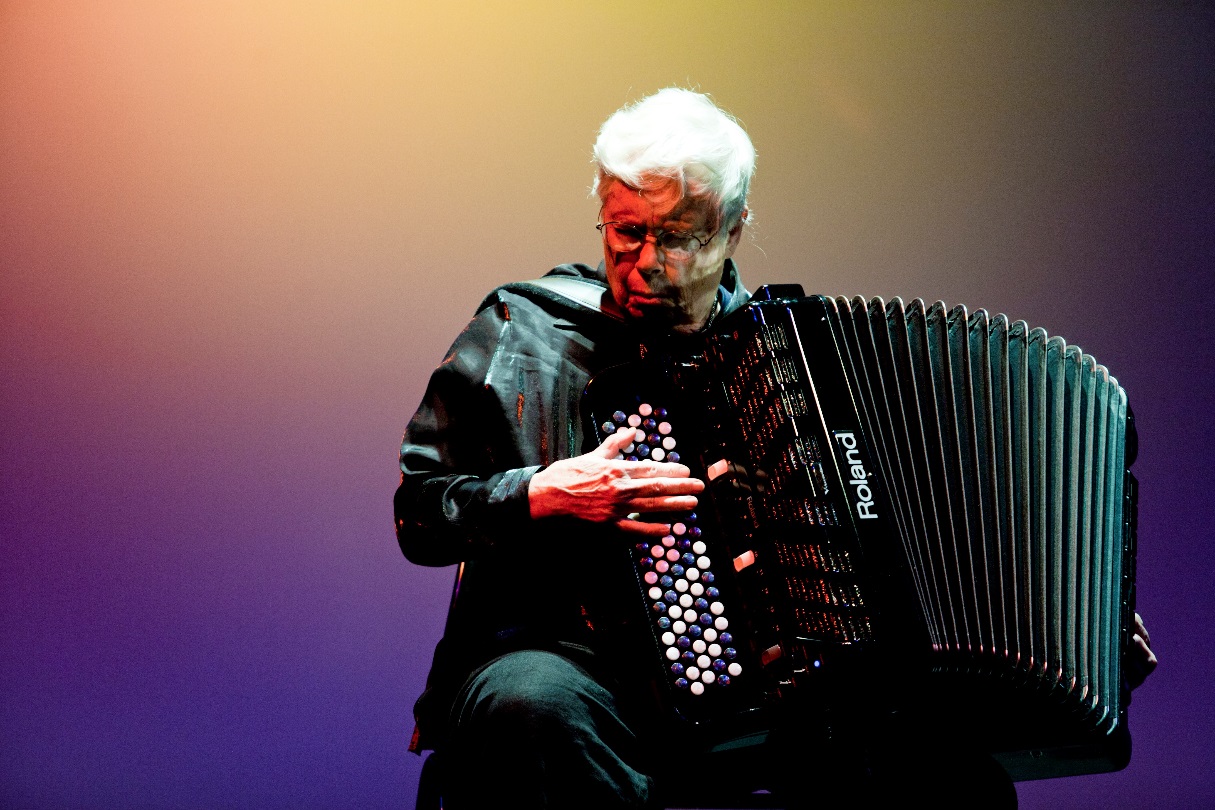 Foto: The Centre for Deep Listening, Rensselaer/ Mark McCarty 13 Uhr Improvisation Margrit Schenker, Christine Zehnder und Brigitte MeyerKurze Einführung mit Zitaten von PaulineSlow walk im Deep Listening (mit Publikum)Stimmquartett (Regula Gerber, Stine Durrer, Lisa Jenny, Franziska Hegi)The Earthworm also sings (Text von Pauline)Sonic  Meditation (mit Publikum)15 UhrImprovisation Alfred Felder, Verena Barbara Gohl, Franziska Gohl, Jens Biedermann, Christine Zehnder-Probst4 Himmelsrichtungen Performance für eine Hörerin und eine Sängerin mit Lisa Jenny und Regula GerberAustausch von Erinnerungen an Pauline + je einen Ton für Pauline singenDuo Hannah E. Hänni und Katharina WeberLuft-Dreh-Solo Beat UnternährerSlow walk mit Zeitlupesingen einer individuellen Lieblingsmelodie (mit Publikum) 17 UhrFor Pauline von Anmari WiliThe Witness (Konzept von Pauline) Meret Kammer, Regula Gerber, Katharina WeberHörmeditation (mit Publikum)Duo-Trio Ketten-Improvisation aller anwesenden MusikerInnenTutti (MusikerInnen)Texte von PaulineSonic Meditation X mit Publikum Eintritt frei, Kollekte